འགེངས་ཤོག-II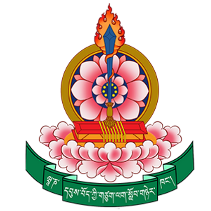 FORM-IIདབུས་བོད་ཀྱི་གཙུག་ལག་སློབ་གཉེར་ཁང་།སཱརནཱཐ། ཝཱརཱཎསཱི།Central Institute of Higher Tibetan Studies, Sarnath, Varanasi(རིག་པའི་ཆུ་གཏེར་ཕར་འགྱངས་འགེངས་ཤོག) (Ph.D. Extension Form)_________སྡེ་ཚན་ནང་དུ་ཉམས་ཞིབ་དཔྱད་རྩོམ་གོང་འབུལ་ཞུ་བར་ཕར་འགྱངས་ཆེད་དུ་རེ་སྐུལ་/སྙན་ཞུ་_____(དང་པོ།/གཉིས་པ།/གསུམ་པ།)                                 Request/Application for	___________Extension for submission of Thesis in the department of 	                                     (First/Second/Third)༡་ 	སློབ་མའི་མིང་།Name of the Candidate: 	༢་	དེབ་སྐྱེལ་ཨང་གྲངས།Registration No: 	༣་	ལག་ཐོག་ཁ་པར་ཨང་གྲངས།Mobile No.: 	༤་	རིག་པའི་ཆུ་གཏེར་དེབ་སྐྱེལ་བྱས་པའི་ཚེས་གྲངས།Date of Ph.D. Registration: 	༥་	སློབ་སྟོན་པའི་མཚན། གོ་གནས་དང་སྡེ་ཚན།Supervisor Name, Designation & Department: 	༦་ 	དུས་ཚོད་ཆ་ཚང་ཅན་/ཆ་ཤས་ཅན།Full-Time/Part-Time: 	༧་	ཕར་འགྱངས་དགོས་པ།                               ནས།                                             བར།Extension to be required: From	to___________________________༨་	དེབ་སྐྱེལ་ཡི་གེ་ལྟར་གཏན་འབེབ་མ་ཟིན་པའི་རིག་པའི་ཆུ་གཏེར་གྱི་བརྗོད་གཞི། Tentative Ph.D. Topic as per Registration Letter: 	༩་	ཕར་འགྱངས་དགོས་པའི་རྒྱུ་མཚན།Reason for Extension: 	 	_༡༠་	ཕར་འགྱངས་གསུམ་པ་ཡིན་སྐབས་དམིགས་བསལ་གྱི་གནས་སྟངས་བརྗོད་དགོས།In case of Third Extension, special circumstances are to be mentioned: 	སློབ་མའི་མིང་རྟགས། Signature of the Candidate	རྒྱབ་གཉེར་ཡོད། Recommended(སློབ་སྟོན་པའི་མཚན་རྟགས།) (Signature of the Supervisor)  	(སྡེ་ཚན་འགན་འཛིན་གྱི་མཚན་རྟགས།) (Signature of the HOD)               མཉམ་འཇུག Encl:༡་	དེབ་སྐྱེལ་ཡི་གེའི་འདྲ་བཤུས།Copy of Registration Letter.༢་	ཕར་འགྱངས་ཡི་གེ་ཁག (གལ་ཏེ་བླངས་ཡོད་ན།)Extension Letters (If availed).བཀའ་འཁྲོལ་ཡོད།། / བཀའ་འཁྲོལ་མེད།        Approved/Not Approved       (ངེས་སྟོན་པ། ཉམས་ཞིབ་དང་ཡར་རྒྱས་ཚན་པ།)                                          (Director, R&D Cell)